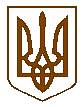 УКРАЇНАБілокриницька   сільська   радаРівненського   району    Рівненської    областіВ И К О Н А В Ч И Й       К О М І Т Е Т     ПРОЕК РІШЕННЯвід  02 листопада  2018  рокуЗвіт члена виконавчого комітетуБілокриницької  сільської  ради  С. Волошиної  про виконання функціональних обов’язківЗаслухавши та обговоривши інформацію члена виконавчого комітету                 С. Волошиної про виконання функціональних обов’язків, з метою виконання річного плану роботи та плану роботи виконавчого комітету на ІV квартал                      2018 року, керуючись Законом України «Про місцеве самоврядування в Україні», виконавчий комітет Білокриницької сільської радиВ И Р І Ш И В :Звіт члена  виконкому Білокриницької сільської ради про виконання функціональних обов’язків С. Волошиної взяти до уваги.Члену виконавчого комітету сприяти додержанню вимог чинного законодавства та продовжити роботу у сфері фізичної культури і спорту.Контроль за виконанням даного рішення покласти на т.в.о. секретаря ради О. Казмірчук.Т.в.о секретаря ради                                                                             О. КазмірчукЗвіт члена  виконавчого комітету Білокриницької сільської ради, С. Волошиної  про виконання функціональних  обов'язків Відповідно до ст. 51  Закону України «Про місцеве самоврядування в Україні», рішення сесії Білокриницької сільської ради №6 від 11.11.2016 року «Про утворення виконавчого комітету визначення його чисельності та затвердження його складу», рішенням виконавчого комітету Білокриницької сільської ради  від 26.11.2015 р. №191 «Про розприділення функціональних обов’язків між членами виконкому» мене призначено членом виконкому та покладено виконання обов’язків у сфері  фізичної культури і спорту.Протягом звітного періоду відбулось 11 засідань виконкому, участь  прийняла у дев’яти. Сфера фізичної культури і спорту на території Білокриницької сільської ради розвинена в повній мірі. При Білокриницькій сільській раді активно функціонує підлітковий клуб, основним завданням якого є залучення дітей та молоді, дорослих до активних занять фізичною культурою і спортом. Членами підліткового клубу, ФСК «Білокриницький» є 78 особи.В гуртках та секціях підліткового клубу ФСК «Білокриницький» займається 56 чоловік.Заняття проводяться за спеціалізацією: фізкультурно-оздоровча, волейбол, гирьовий спорт, силове триборство, футбол, теніс.Заняття проводять: Плетьонка Андрій Васильович – спеціаліст підліткового клубу та Клименко Тарас Володимирович – інструктор з фізичної культури та спорту, голова  ГО ФСК «Білокриницький».За підсумками спортивних змагань 2018 року Білокриницька сільська рада зайняла І місце серед сільських та селищних рад.Протягом звітного періоду 2018 року взято участь в 16-ти спортивно-масових та фізкультурно-оздоровчих заходах села, району, області.Результати виступів спортсменів Білокриницької сільської ради регулярно опубліковуються в місцевій пресі.Завершено капітальний ремонт тренажерного залу з душевими, роздягалками, туалетом та придбано нові тренажери.Насьогодні кількість дітей та молоді, яка займається спортом стрімко зростає, адже для цього створені всі необхідні умови.Член виконавчого комітету                                                              С. Волошина